0 x 3 =1 x 3 =2 x 3 =3 x 3 =4 x 3 =5 x 3 =6 x 3 =7 x 3 =8 x 3 =9 x 3 =309615122118272410 x 3 =11 x 3 =12 x 3 =3 x 0 =3 x 1 =3 x 2 =3 x 4 =3 x 5 =3 x 6 =3 x 7 =333003663151221183 x 8 =3 x 9 =3 x 10 =3 x 11 =3 x 12 =0  3 =3  3 =6  3 =9  3 =12  3 =27243330036214315  3 =18  3 =21  3 =24  3 =27  3 =30  3 =33  3 =36  3 =3  1 =6  2 =658710912113312  4 =15  5 =18  6 =21  7 =24  8 =27  9 =30  10 =33  11 =36  12 =3333333331/3 of 3 =1/3 of 6 =1/3 of 9 =1/3 of 12 =1/3 of 15 =1/3 of 18 =1/3 of 21 =1/3 of 24 =1/3 of 27 =1325476981/3 of 30 =1/3 of 33 =1/3 of 36 =0 + 3 =3 + 3 =6 + 3 =9 + 3 =12 + 3 =15 + 3 =18 + 3 =1110312961512211821 + 3 =24 + 3 =27 + 3 =30 + 3 =33 + 3 =3 - 3 =6 - 3 =9 - 3 =12 - 3 =15 - 3 =272433300366312918 - 3 =21 - 3 =24 - 3 =27 - 3 =30 - 3 =33 - 3 =36 - 3 =0 + 3 + 3 =3 + 3 + 3 =6 + 3 + 3 =1815242130276331299 + 3 + 3 =12 + 3 + 3 =15 + 3 + 3 =18 + 3 + 3 =21 + 3 + 3 =24 + 3 + 3 =27 + 3 + 3 =30 + 3 + 3 =0 + 3 + 3 + 3 =3 + 3 + 3 + 3 =18152421302736331296 + 3 + 3 + 3 =9 + 3 + 3 + 3 =12 + 3 + 3 + 3 =15 + 3 + 3 + 3 =18 + 3 + 3 + 3 =21 + 3 + 3 + 3 =24 + 3 + 3 + 3 =27 + 3 + 3 + 3 =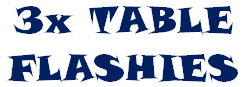 1815242130273633